First Year Student Resume(607) 555-5555 | wcac@binghamton.edu | Binghamton, NY | LinkedIn UrlEDUCATIONBinghamton University, SUNY, Thomas J. Watson College of Engineering and Applied Science 	Bachelor of Science in Industrial and Systems Engineering                                                    Expected May 20XXCumulative GPA: 3.XX/4.00 | Dean’s List: Fall 20XX, Spring 20XXTECHNICAL SKILLSSoftware: SolidEdge, Mathematica, Arena, Minitab, Microsoft Visio, Microsoft Project 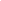 Languages: LabVIEW, MATLABAdditional: Fluent in Chinese and FrenchPROJECT EXPERIENCEGlobal Issues Project: Solar Panel, Team Leader                         			    January 20XX - May 20XX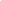 Researched energy generation systems, solar panels, and solar system designs to specifications based on a set of requirements in order to model a fully functional solar panel for implementation using computer aided design softwareManaged a team of seven other engineers in brainstorming, scheduling, and task delegation to present designs for solar panel at an engineering exposition for faculty, students, and the public in which our project was awarded first place in the competition for exceptional achievement in Modeling DesignsReverse Engineering Project: Waffle Maker, Team Leader	           	  November 20XX - December 20XXManaged a team of four to reverse engineer and re-design a waffle maker through analysis, deconstruction, and a CAD modeled re-design outlining possible improvements to enhance customer experience and usage Constructed a ## page technical report including Gantt Charts, evaluation matrices, CAD models, and technical revisions which was presented for faculty and staff Arduino Project: World Pong Clock, Team Member 		               September 20XX - November 20XXWorked in a team of five to construct a digital clock that would display the time of day based on the score of a continuously running game of digital pongResearched necessary materials for construction on an Arduino Uno Printed Circuit Board for the clock design, and coded the program used for the clock using Arduino SoftwarePresented completed project including research, technical calculations of clock efficiency, and design requirements at the Arduino Exposition open to staff, students, and professionalsWORK EXPERIENCEWatson College of Engineering: Engineering Design Division, Course Assistant    September 20XX - Present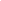 Instruct freshman engineering students in the Freshman Engineering Computing lab course by assisting with homework problems, answering questions during lab time, and providing guidance for course assignmentsWally Ice Cream Parlor, Sales Associate						              June 20XX - PresentProvide guests with food and any other assistance in a timely and respectful manner Stock and organize storage and inventory of the ice cream and additional materialManage the cash register and all customer transactions, while assuring accuracy and correct paymentsLEADERSHIP & INVOLVEMENT The Society of Women Engineers, National Member	                                        September 20XX - Present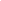 Participate in weekly career development, fundraising, and community events to promote successGirl Scouts of America, Girl Scout Gold Award Recipient					                  June 20XXReceived award for excellence in completing a leadership project for the community by conducting research, declaring a project, gaining sponsors, organizing events, and managing volunteers  